USAFA Graduation Guest BagI have purchased 6 clear bags for use at the parade and graduation and have purchased several items to include in the bags for my siblings and their spouses to use as we celebrate a week together in Colorado leading up to my daughter’s graduation.The picture of the guest bag below has items for one person, so I will just double most of the items. I will have one sunscreen lotion and 4 snack items per bag.  These bags are great since they have an adjustable strap and a zipper closure.The expense for all the guest bags and total contents was $300. Each bag came out to $50 cost ($7 for the bag and $43 for items in the bag – remember that two people are sharing each bag).  Except for the food and water, everything I purchased can be reused, so great practical souvenir items for my siblings and their spouses to remember this amazing graduation and family reunion. In the bags I will also include the graduation schedule, our family itinerary, words to the Air Force song, map of USAFA, and other documents such as our lodging information, restaurants and coffee places, and information on places to visit (Garden of the Gods, Manitou Springs, etc.).Item description		Purchased at			Cost (per item/pack)6x6x12” clear plastic bag	Amazon (2 pack)		$14.00Sunscreen lotion		Amazon (2 pack)		$6.00	Cooling Towel			Amazon (6 pack)		$21.00Chap Stick SPF 15		Amazon (3 pack)		$3.00Tic Tac Mints			Amazon (12 pack)		$12.00Red baseball cap		Amazon (12 pack)		$30.00Water bottles			Costco (48 pack)		$5.00Lip balm labels			Etsy (sheet of 12 labels)		$4.80Water bottle labels		Etsy (sheet of 24 stickers)	$13.00Personalized fan		Oriental Trading (12 pack)	$22.00Air Force can covers		Oriental Trading (24 pack)	$30.00AF rain ponchos			USAFA CFL Parents club		$5.00Snacks (chips, nuts, beef jerky, cookies)	Dollar Tree			$1.25Advil/Tylenol			Dollar Tree (3 single packs)	$1.25Tissues				Dollar Tree (6 pack)		$1.25AF pom pom			USAFA AOG (picked up at event)	Free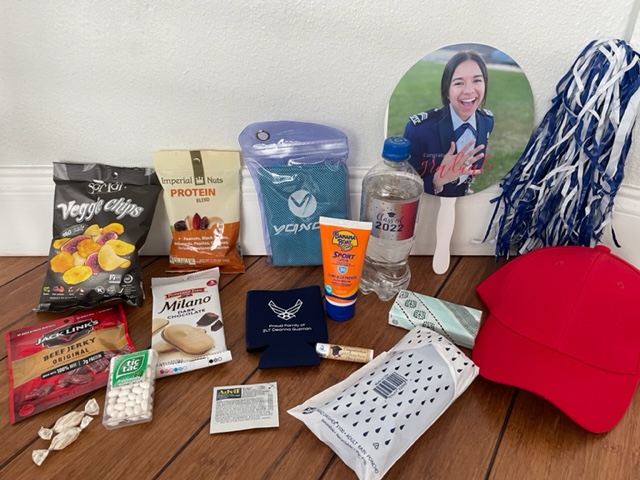 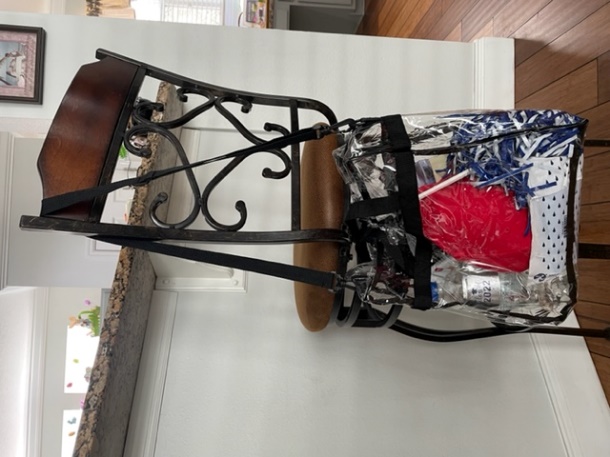 